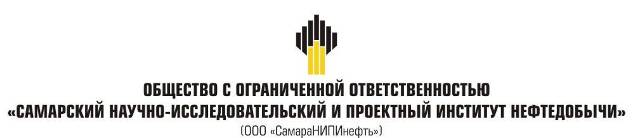 ПРОЕКТ МЕЖЕВАНИЯ ТЕРРИТОРИИ"Электроснабжение скважины № 526 Ветлянского месторождения" в границах сельского поселения Утевкамуниципального района Нефтегорский Самарской области3719-ПМТ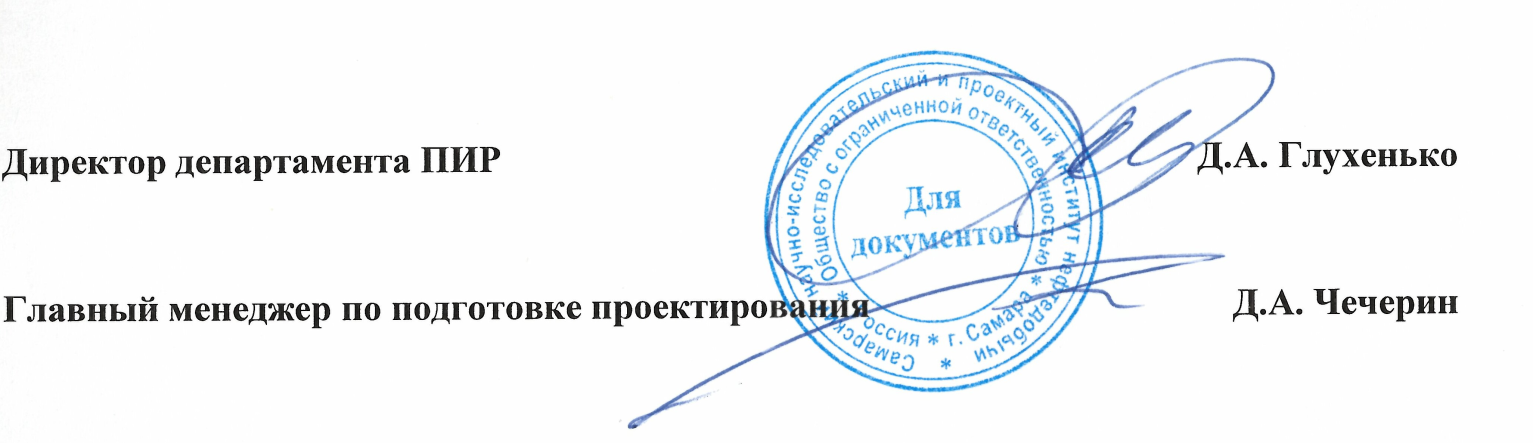 Самара, 2016 г.СодержаниеИсходно-разрешительная документация	………………………………………………………………….3Цели и задачи выполнения проекта межевания территории……………………………………………..3Краткие сведения об объекте межевания………………………………………………………………….3Выводы………………………………………………………………………………………………………21Приложение 1. Техническое задание;Приложение 2. Чертеж проекта межевания территории.											Исходно-разрешительная документация.Основанием для разработки проекта межевания территории служит:Материалы инженерных изысканий.«Градостроительный кодекс РФ» № 190-ФЗ от 29.12.2004г. (в редакции 2015г.).Постановление правительства РФ № 77 от 15.02.2011г.«Земельный кодекс РФ» № 136-ФЗ от 25.10.2001г. (в редакции 2015г.).Сведения государственного кадастрового учета.Топографическая съемка территории.Постановление Администрации сельского поселения Утевка.Цели и задачи выполнения проекта межевания территории.Подготовка проекта межевания осуществляется в целях определения местоположения границ образуемых и  изменяемых земельных участков.Сформированные земельные участки должны обеспечить:- возможность полноценной реализации прав на формируемые земельные участки, включая возможность полноценного использования в соответствии с назначением, и эксплуатационными качествами;- возможность долгосрочного использования земельного участка.В процессе межевания решаются следующие задачи:- установление границ земельных участков необходимых для размещения объекта АО «Самаранефтегаз».Проектом межевания границ отображены:- границы застройки территории, утвержденные в составе проекта планировки территории;- границы образуемых и изменяемых земельных участков и их частей.	Краткие сведения об объекте межевания.Земельный участок для строительства объекта АО «Самаранефтегаз»: "Электроснабжение скважины № 526 Ветлянского месторождения".Место размещения  - Самарская область, Нефтегорский район, в границах сельского поселения Утевка.Общая площадь строительства – 9442 м² (на землях сельскохозяйственного назначения – 9442 кв.м.)Кадастровый номер квартала: 63:27:0302009.Категория земель: земли сельскохозяйственного назначения, земли промышленности. Работы по межеванию земельных участков проводятся в соответствии с Земельным  кодексом Российской Федерации, Федеральным законом «О государственном кадастре недвижимости», и градостроительным Кодексом.Земельные участки под строительство объекта образованы с учетом ранее поставленных на государственный кадастровый учет земельных участков.Проектом межевания территории предполагается  образовать 1 земельный участок.Перечень образуемых земельных участков для строительства объектаВыводыНастоящим проектом выполнено:- формирование границ образуемых и и изменяемых земельных учстков и их частей.Настоящий проект обеспечивает равные права и возможности правообладателей земельных участков в соответствии с действующим законодательством. Сформированные границы земельных участков позволяют обеспечить необходимые условия для строительства и размещения объекта АО «Самаранефтегаз»: "Электроснабжение скважины № 526 Ветлянского месторождения".№ п/пУсловный номер земельного участкаКатегория земельСведения о правах и землепользователяхПлощадь, м²163:27:0302009:ЗУ1с/хЗемли неразграниченнойгос.собственности257Каталог координат образуемых и изменяемых земельных участков и их частейКаталог координат образуемых и изменяемых земельных участков и их частейКаталог координат образуемых и изменяемых земельных участков и их частейКаталог координат образуемых и изменяемых земельных участков и их частейКаталог координат образуемых и изменяемых земельных участков и их частейКаталог координат образуемых и изменяемых земельных участков и их частей1Площадь: 3600 кв.м.Площадь: 3600 кв.м.Площадь: 3600 кв.м.Площадь: 3600 кв.м.Площадь: 3600 кв.м.1Кадастровый номер:Кадастровый номер:63:27:0302009:171/чзу163:27:0302009:171/чзу163:27:0302009:171/чзу11Собственник (правообладатель):Собственник (правообладатель):Кочуров М.В., Кормов И.А.Кочуров М.В., Кормов И.А.Кочуров М.В., Кормов И.А.1Назначение:Назначение:строительство скважины № 526строительство скважины № 526строительство скважины № 5261№№ пун-ктаДирекционный уголДлина линии, мXY1№№ пун-ктаДирекционный уголДлина линии, мXY1189° 53' 5"55840992.33226372.021290° 0' 37"555840992.342263771390° 0' 0"605840992.33226432.021490° 0' 0"605840932.33226432.021590° 0' 0"605840932.33226372.022Площадь: 2946 кв.м.Площадь: 2946 кв.м.Площадь: 2946 кв.м.Площадь: 2946 кв.м.Площадь: 2946 кв.м.2Кадастровый номер:Кадастровый номер:63:27:0302009:172/чзу163:27:0302009:172/чзу163:27:0302009:172/чзу12Собственник (правообладатель):Собственник (правообладатель):Кочуров М.В., Кормов И.А.Кочуров М.В., Кормов И.А.Кочуров М.В., Кормов И.А.2Назначение:Назначение:Обустройство скважины № 526Обустройство скважины № 526Обустройство скважины № 5262№№ пун-ктаДирекционный уголДлина линии, мXY2№№ пун-ктаДирекционный уголДлина линии, мXY21235° 26' 58"245840938.46226496.3322145° 32' 8"85840924.84226476.552355° 24' 47"24.15840918.24226481.0824144° 59' 24"5.35840931.92226500.9225234° 59' 58"34.15840927.58226503.9626144° 53' 2"1.95840908.03226476.0427235° 18' 45"9.25840906.48226477.1328326° 57' 6"15840901.22226469.5329261° 44' 58"45840902.05226468.99210286° 57' 12"3.75840901.47226464.99211312° 29' 34"45840902.54226461.48212335° 25' 58"3.15840905.27226458.5213353° 33' 1"2.35840908.07226457.222142° 24' 28"19.55840910.37226456.9621555° 2' 52"36.55840929.87226457.78216302° 7' 16"92.25840950.79226487.71217259° 17' 35"33.25840999.81226409.63218182° 11' 8"1.35840993.65226377.05219269° 53' 5"55840992.34226377220270° 4' 11"8.25840992.33226372.022212° 39' 46"0.95840992.34226363.8222279° 25' 55"46.25840993.2226363.86223125° 34' 47"53.75841001.67226409.26224182° 26' 37"24.45840970.4226452.97225193° 12' 34"3.25840946.03226451.93226214° 8' 18"3.25840942.92226451.2227237° 30' 18"3.75840940.28226449.41228264° 1' 9"4.25840938.28226446.272292° 51' 44"0.65840937.84226442.07230281° 23' 24"8.45840938.44226442.1231182° 22' 45"10.85840940.1226433.8623281° 57' 57"8.45840929.27226433.412332° 25' 10"0.75840930.45226441.77234100° 1' 28"45840931.16226441.8235121° 37' 20"2.55840930.46226445.76236140° 37' 25"3.25840929.13226447.92237163° 14' 14"3.55840926.62226449.98238182° 17' 7"4.55840923.3226450.98239272° 23' 1"42.85840918.79226450.82402° 33' 3"25840920.57226408.04241272° 23' 9"65840922.59226408.13242272° 21' 35"12.95840922.84226402.13243181° 57' 9"0.95840923.37226389.27244272° 24' 16"17.95840922.49226389.24245337° 7' 46"9.95840923.24226371.3824689° 52' 18"4.55840932.32226367.5524790° 0' 0"605840932.33226372.0224890° 0' 0"605840932.33226432.0224991° 31' 20"13.25840992.33226432.02250182° 20' 7"6.65840991.98226445.19251273° 59' 27"0.95840985.36226444.922522° 9' 39"1.15840985.42226444.06253282° 44' 6"8.45840986.48226444.1254182° 23' 17"11.35840988.34226435.8725582° 18' 7"8.45840977.07226435.42561° 38' 11"0.75840978.2226443.7625796° 22' 49"3.15840978.9226443.78258117° 42' 27"3.15840978.55226446.91259140° 45' 16"3.75840977.09226449.69260128° 55' 19"575840974.25226452.013Площадь: 535 кв.м.Площадь: 535 кв.м.Площадь: 535 кв.м.Площадь: 535 кв.м.Площадь: 535 кв.м.3Кадастровый номер:Кадастровый номер:63:27:0302009:170/чзу163:27:0302009:170/чзу163:27:0302009:170/чзу13Собственник (правообладатель):Собственник (правообладатель):Кочуров М.В., Кормов И.А.Кочуров М.В., Кормов И.А.Кочуров М.В., Кормов И.А.3Назначение:Назначение:Обустройство скважины № 526Обустройство скважины № 526Обустройство скважины № 5263№№ пун-ктаДирекционный уголДлина линии, мXY3№№ пун-ктаДирекционный уголДлина линии, мXY31270° 4' 11"8.25840992.33226372.0232182° 51' 33"45.95840992.34226363.8233156° 58' 55"15.45840946.49226361.533489° 52' 18"4.55840932.32226367.553590° 0' 0"605840932.33226372.024Площадь: 305 кв.м.Площадь: 305 кв.м.Площадь: 305 кв.м.Площадь: 305 кв.м.Площадь: 305 кв.м.4Кадастровый номер:Кадастровый номер:63:27:0302009:172/чзу263:27:0302009:172/чзу263:27:0302009:172/чзу24Собственник (правообладатель):Собственник (правообладатель):Кочуров М.В., Кормов И.А.Кочуров М.В., Кормов И.А.Кочуров М.В., Кормов И.А.4Назначение:Назначение:Трасса кабеля электрическогоТрасса кабеля электрическогоТрасса кабеля электрического4Номер точкиКоординатыКоординатыДлина линииДирекционный угол4Номер точкиХYДлина линииДирекционный угол4192° 23' 9"65840922.84226402.1342182° 33' 3"25840922.59226408.134392° 23' 1"42.85840920.57226408.0444182° 29' 7"65840918.79226450.845272° 23' 4"48.85840912.8226450.54462° 25' 50"85840914.83226401.795Площадь: 990 кв.м.Площадь: 990 кв.м.Площадь: 990 кв.м.Площадь: 990 кв.м.Площадь: 990 кв.м.5Кадастровый номер:Кадастровый номер:63:27:0302009:172/чзу363:27:0302009:172/чзу363:27:0302009:172/чзу35Собственник (правообладатель):Собственник (правообладатель):Кочуров М.В., Кормов И.А.Кочуров М.В., Кормов И.А.Кочуров М.В., Кормов И.А.5Назначение:Назначение:Подъездная дорога к скважине № 526Подъездная дорога к скважине № 526Подъездная дорога к скважине № 5265Номер точкиКоординатыКоординатыДлина линииДирекционный угол5Номер точкиХYДлина линииДирекционный угол512° 23' 17"11.35840977.07226435.452102° 44' 6"8.45840988.34226435.8753182° 9' 39"1.15840986.48226444.15493° 59' 27"0.95840985.42226444.065594° 26' 28"2.15840985.36226444.9256105° 37' 38"35840985.2226446.9857115° 57' 50"2.65840984.4226449.8458126° 45' 26"3.15840983.28226452.1459137° 27' 46"2.65840981.45226454.59510147° 48' 39"2.65840979.51226456.37511157° 54' 56"2.65840977.27226457.78512168° 20' 37"2.95840974.83226458.77513177° 30' 37"1.85840971.97226459.36514182° 21' 39"40.35840970.13226459.44515182° 24' 28"19.55840929.87226457.78516173° 33' 1"2.35840910.37226456.96517155° 25' 58"3.15840908.07226457.22518132° 29' 34"45840905.27226458.5519106° 57' 12"3.75840902.54226461.4852081° 44' 58"45840901.47226464.99521146° 57' 6"15840902.05226468.99522235° 15' 8"10.45840901.22226469.53523247° 20' 14"3.15840895.31226461.01524257° 46' 13"2.15840894.12226458.16525267° 10' 22"2.45840893.68226456.13526272° 21' 14"12.75840893.56226453.7527358° 12' 36"15840894.08226441.0552879° 39' 22"45840895.04226441.0252954° 38' 45"3.65840895.75226444.9153025° 45' 26"4.45840897.85226447.875313° 51' 58"115840901.85226449.85322° 29' 7"65840912.8226450.545332° 17' 7"4.55840918.79226450.8534343° 14' 14"3.55840923.3226450.98535320° 37' 25"3.25840926.62226449.98536301° 37' 20"2.55840929.13226447.92537280° 1' 28"45840930.46226445.76538182° 25' 10"0.75840931.16226441.8539261° 57' 57"8.45840930.45226441.775402° 22' 45"10.85840929.27226433.41541101° 23' 24"8.45840940.1226433.86542182° 51' 44"0.65840938.44226442.154384° 1' 9"4.25840937.84226442.0754457° 30' 18"3.75840938.28226446.2754534° 8' 18"3.25840940.28226449.4154613° 12' 34"3.25840942.92226451.25472° 26' 37"24.45840946.03226451.93548345° 59' 55"45840970.4226452.97549320° 45' 16"3.75840974.25226452.01550297° 42' 27"3.15840977.09226449.69551276° 22' 49"3.15840978.55226446.91552181° 38' 11"0.75840978.9226443.78553262° 18' 7"8.45840978.2226443.7655490° 0' 0"05840977.07226435.46Площадь: 192 кв.м.Площадь: 192 кв.м.Площадь: 192 кв.м.Площадь: 192 кв.м.Площадь: 192 кв.м.6Кадастровый номер:Кадастровый номер:63:27:0302009:172/чзу463:27:0302009:172/чзу463:27:0302009:172/чзу46Собственник (правообладатель):Собственник (правообладатель):Кочуров М.В., Кормов И.А.Кочуров М.В., Кормов И.А.Кочуров М.В., Кормов И.А.6Назначение:Назначение:Обустройство скважины № 526, трасса ВЛ-6 кВ к скважине № 526Обустройство скважины № 526, трасса ВЛ-6 кВ к скважине № 526Обустройство скважины № 526, трасса ВЛ-6 кВ к скважине № 5266Номер точкиКоординатыКоординатыДлина линииДирекционный угол6Номер точкиХYДлина линииДирекционный угол6155° 26' 58"245840924.84226476.5562144° 56' 14"85840938.46226496.3363235° 24' 47"24.15840931.92226500.9264325° 32' 8"85840918.24226481.087Площадь: 617 кв.м.Площадь: 617 кв.м.Площадь: 617 кв.м.Площадь: 617 кв.м.Площадь: 617 кв.м.7Кадастровый номер:Кадастровый номер:63:27:0302009:172/чзу563:27:0302009:172/чзу563:27:0302009:172/чзу57Собственник (правообладатель):Собственник (правообладатель):Кочуров М.В., Кормов И.А.Кочуров М.В., Кормов И.А.Кочуров М.В., Кормов И.А.7Назначение:Назначение:трасса ВЛ-6 кВ к скважине № 526трасса ВЛ-6 кВ к скважине № 526трасса ВЛ-6 кВ к скважине № 5267Номер точкиКоординатыКоординатыДлина линииДирекционный угол7Номер точкиХYДлина линииДирекционный угол71324° 56' 14"85840931.92226500.927255° 25' 49"43.55840938.46226496.337380° 46' 8"36.75840963.17226532.1974187° 17' 11"8.45840969.05226568.3775260° 48' 36"32.55840960.76226567.3176235° 25' 16"41.75840955.57226535.238Площадь: 257 кв.м.Площадь: 257 кв.м.Площадь: 257 кв.м.Площадь: 257 кв.м.Площадь: 257 кв.м.8Кадастровый номер:Кадастровый номер:63:27:0302009:ЗУ163:27:0302009:ЗУ163:27:0302009:ЗУ18Собственник (правообладатель):Собственник (правообладатель):Администрация муниципального района Нефтегорский Администрация муниципального района Нефтегорский Администрация муниципального района Нефтегорский 8Назначение:Назначение:трасса ВЛ-6 кВ к скважине № 526трасса ВЛ-6 кВ к скважине № 526трасса ВЛ-6 кВ к скважине № 5268Номер точкиКоординатыКоординатыДлина линииДирекционный угол8Номер точкиХYДлина линииДирекционный угол81324° 56' 14"85840931.92226500.928255° 25' 49"43.55840938.46226496.338380° 46' 8"36.75840963.17226532.1984187° 17' 11"8.45840969.05226568.3785260° 48' 36"32.55840960.76226567.3186235° 25' 16"41.75840955.57226535.23